.Intro: 32 Counts from main beat (Rotates Anti-clockwise)No Tags, No Restarts[1-8] Step Together, Step, Heels forward[1-8] Step Together, Step, Heels forward[1-8] Walk Forward, Walk Back[1-8] Paddle Turn, 1/4 to LeftREPEATContact: cosmicountry@gmail.comFacebook: Cosmic Country Line DancingHope you enjoy the dance, the music will take you there !Re: Submitted 3/4/20Last Site Update - 4 April 2020Trashin' It Up !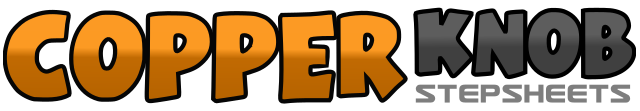 .......Count:32Wall:4Level:Absolute Beginner.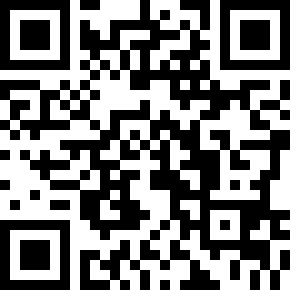 Choreographer:Heather Shepherd (AUS) - January 2020Heather Shepherd (AUS) - January 2020Heather Shepherd (AUS) - January 2020Heather Shepherd (AUS) - January 2020Heather Shepherd (AUS) - January 2020.Music:There Goes the Neighborhood - Gretchen WilsonThere Goes the Neighborhood - Gretchen WilsonThere Goes the Neighborhood - Gretchen WilsonThere Goes the Neighborhood - Gretchen WilsonThere Goes the Neighborhood - Gretchen Wilson........1-2Step Right to Right side, step Left together3-4Step Right to Right side, Touch Left5-6Touch Left Heel forward, step Left together7-8Touch Right Heel forward, step Right together1-2Step Left to Left side, step Right together3-4Step Left to Left side, Touch Right5-6Touch Right Heel forward, step Right together7-8Touch Left Heel forward, step Left together1-4Walk forward, Right, Left, Right, touch Left5-8Walk Back, Left, Right, Left, touch Right1-8Step Right to Right side, recover Left, Step Right to Right  side, recover Left repeat last 4 counts, while turning a 1/4 to Left.